SAFEELA 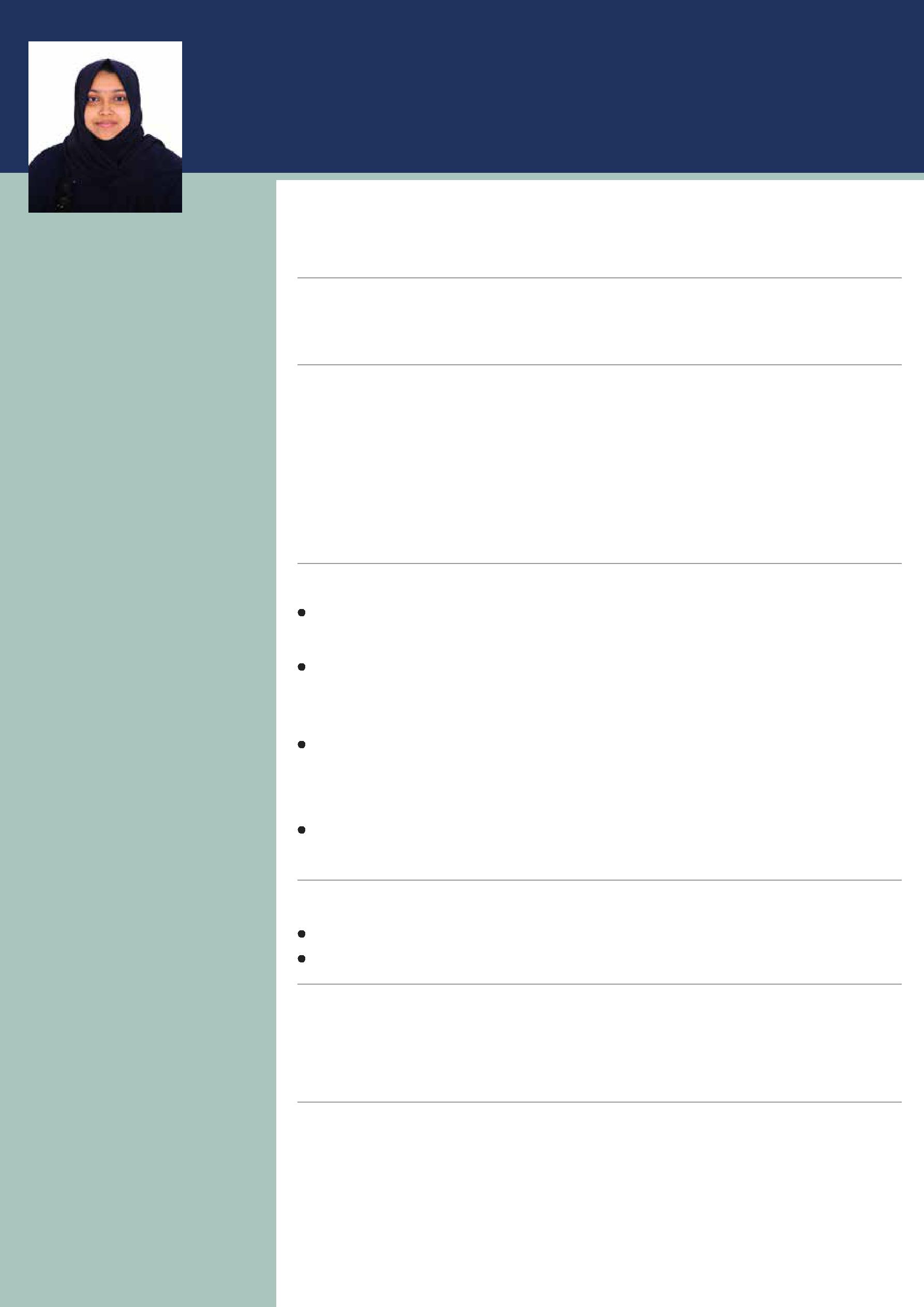 OPTOMETRIST	DHA LICENSEDSafeela-393134@2freemail.com PERSONAL DEATILSDate of Birth : 29-01-1993SPECIALIZED IN:RefractionContact lensBiometryOrthopticsLASIKIOP MesurementColour vision testPERSONAL SKILLSEffective communicating And marketingskills. Basic computer skill and Knowledge about EMR and sapsoftware. Basic communication skill in English, Hindi.CAREER OBJECTIVEHighly qualified, skilled, and experienced professional expert with proven talent in Optometry skills along with ample management.DHA DETAILSDHA EligibleDHA UNIQUE ID EXPERIENCE2 year experience as Optometrist  at Chattipparambu Kerala (2016-2018)Attended camp (around 300) on cataract detection,diabetic retinopathy screening and refractive error correction under the Al salama eyehospital.Attended Sunday camp (around 50) and evening duty(5.00pm to 7.00pm) Experience in teaching theory classes for optometry students and optician course.KEY ACHIEVMENTSMembership in PARAMEDICAL COUNCIL KERALA.Membership in GRADUATE OPTOMETRISTASSOCIATION.DECLARATIONI hereby declare that all above information are true and correct according to my knowledge and beliefPlace : DubaiDate :	SAFEELA Sex: FemaleNationality: IndianVisa status: Family visaEDUCATIONAL QUALIFICATIONBSC OPTOMETRY2010 - 2014(KERALA UNIVERSITY OF HEALTH SCIENCE)AL SALAMA Eye HospitalHigher secondary Education2008-2010Board of Public Examination2008